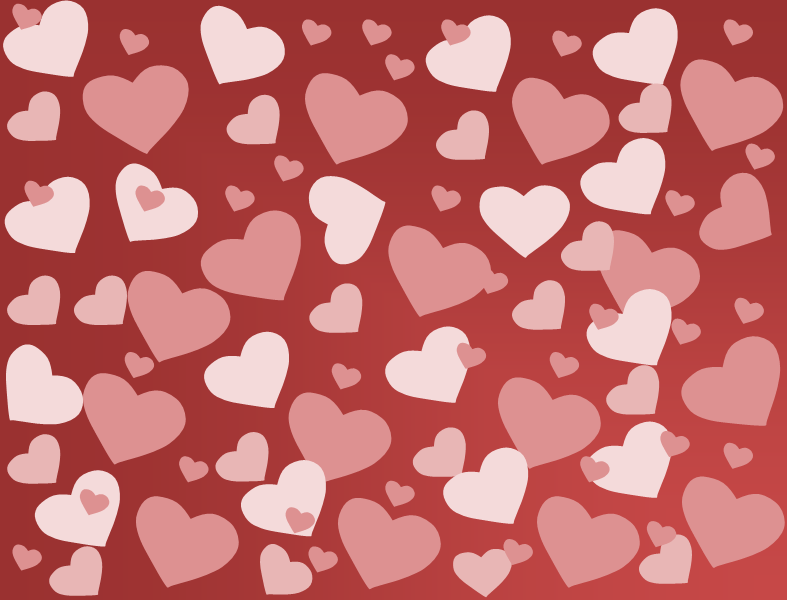 훔쳐간 당신내 심장을훔쳐간 당신내 심장을소중히 간직해 주세요
언제까지나소중히 간직해 주세요
언제까지나행복한 발렌타인 데이 보내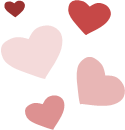 행복한 발렌타인 데이 보내